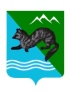 П О С Т А Н О В Л Е Н И ЕАДМИНИСТРАЦИИ СОБОЛЕВСКОГО МУНИЦИПАЛЬНОГО     РАЙОНА КАМЧАТСКОГО КРАЯ 29 октября 2021                  с. Соболево                               №318Об утверждении Положения об Отделении по информационной политике, защите информации и связям с общественностью  в составе управления делами администрации Соболевского муниципального района          Во исполнение  распоряжения  администрации Соболевского муниципального района    от 25.10.2019№682-р             АДМИНИСТРАЦИЯ     ПОСТАНОВЛЯЕТ:       1.Утвердить положение об Отделении по информационной политике, защите информации и связям с общественностью  в составе управления делами администрации Соболевского муниципального района  в новой редакции согласно приложению.   2.Управлению делами администрации Соболевского муниципального района  опубликовать настоящее постановление в   районной газете «Соболевский вестник» и разместить на официальном сайте Соболевского муниципального района в информационно-телекоммуникационной сети Интернет.    3. Настоящее постановление вступает в силу  после его официального опубликования (обнародования) и распространяется на действия с   01 ноября 2021 года.       4. Контроль за выполнением настоящего постановления возложить на управление делами администрации Соболевского муниципального района.Глава Соболевского муниципального района                           В.И. Куркин
Приложение к постановлению администрации Соболевского муниципального районаот 29.10.2021 №318ПОЛОЖЕНИЕоб Отделении по  информационной политике, защите информации и связям с  общественностью администрации Соболевского муниципального района                                            1. Общие положения 1.1. Отделение по  информационной политике, защите информации и связям с общественностью в составе управления делами администрации Соболевского муниципального района (далее - Отделение) входит в состав управления делами администрации Соболевского муниципального района. 1.2. В своей деятельности Отделение руководствуется Конституцией Российской Федерации, федеральными законами, указами и распоряжениями Президента Российской Федерации, постановлениями и распоряжениями Правительства Российской Федерации, Камчатского края, иными муниципальными правовыми актами и настоящим Положением. 1.3. Отделение создано с целью обеспечения в администрации Соболевского муниципального района информационной политики, защиты информации, единого порядка документирования управленческой информации и работы с документами с применением современных автоматизированных систем в администрации и осуществления контроля за исполнением документов, организации работы с обращениями граждан, совершенствование и внедрение новых методов организации работы, в том числе на основе использования современных информационных технологий и средств СМИ. 1.4. Отделение  непосредственно подчиняется руководителю управления делами администрации Соболевского муниципального района, а также подконтрольно заместителю главы администрации   Соболевского муниципального района 1.5. Отделение не является юридическим лицом. 1.6. Отделение находится по адресу: Камчатский край, с.Соболево,ул.Советская,23. 2. Основными задачами Отделения являются: 2.1. Информационно-методическое обеспечение деятельности администрации. Соблюдение действующего законодательства Российской Федерации и нормативных правовых актов в области охраны персональных данных и защиты информации. 2.2. Осуществление методического взаимодействия в области информатизации поселений, входящих в состав района, осуществление информационного обмена с субъектами государственной власти всех уровней и прессой; сопровождение внедренных программ и программных средств. 2.3. Осуществление деятельности по актуализации, поддержке и управлению Интернет - сайтом администрации Соболевского муниципального района.2.4. Обеспечение качественной эксплуатации локальной вычислительной сети (ЛВС), государственных информационных систем (ГИС) и государственных автоматизированных систем (ГАС), применяемых структурными подразделениями администрации; сопровождение внедренных программ и программных средств. 2.5. Обеспечение информационной безопасности и информационного сопровождения деятельности администрации. 2.6.Организация и обеспечение бесперебойного подключения к единой системе ведения делопроизводства, в том числе с использованием современных информационных технологий в работе администрации (СЭД «Дело»). 2.7. Методическое руководство и контроль за соблюдением установленного порядка работы с документами в структурных подразделениях администрации. 2.8. Организация делопроизводства и осуществление контроля за соблюдением требований, норм и правил делопроизводства.  2.9. Осуществление работы в системе межведомственного электронного взаимодействия (СМЭВ) при оказании государственных и муниципальных услуг. 2.10. Организация подготовки  и выпуска районной  газеты. 2.11.Организация и  техническое  обеспечение  деятельности администрации.2.12. Организация и осуществление контроля за исполнением документов и протокольных решений администрации и вышестоящих органов государственной власти. 2.13. Организация работы с обращениями граждан, а также организация и координация работы по личному приему граждан.2.14. Методическое обеспечение и консультирование структурных подразделений администрации по вопросам компетенции отделения.                                    3. Функции отделения  В соответствии с возложенными задачами Отделение осуществляет следующие функции:3.1. Для решения задач по информационно-методическому обеспечению деятельности администрации отделение реализует следующие функции:      1) осуществляет обеспечение коммуникативных связей Администрации с институтами гражданского общества, средствами массовой информации, государственными органами, учреждениями и организациями   2) осуществляет освещение текущей деятельности Администрации посредством:- выпуска пресс-релизов, статей,  информационных материалов и сообщений в СМИ, поздравлений, фотографий и  опубликования их на медиа-ресурсах Администрации (Интернет-сайте, страницах в социальных сетях) о значимых событиях в деятельности Администрации;-организации интервью и встреч руководства и представителей Администрации с прессой;    - подготовки комментариев и ответов на запросы и обращения СМИ;    - подготовки информационных материалов, необходимых для участия Администрации  в конференциях, форумах, выставках и иных мероприятиях;    - издания информационно-презентационных видеофильмов о деятельности Администрации, мероприятиях, проводимых в Соболевском муниципальном районе  или с участием его представителей;    3) обеспечивает хранение документов и материалов по направлению деятельности Отделения, ведение и пополнение информационных баз данных, фото-, видео- и фонотеки о деятельности Администрации;    4) обеспечивает разработку и развитие Сайта в сети «Интернет»:     -планирование мероприятий по информационной поддержке Сайта;     - организация сбора, обработка и подготовка материалов для публикации на Сайте, обеспечение качества подготовки информационных материалов, редактирование и корректура, контроль своевременности выпуска материалов, соблюдение законодательства об авторском праве и интеллектуальной собственности;     - управление обновлениями Сайта;      - контроль и оценка эффективности функционирования Сайта, состояния технического дизайна и соблюдения требований технических спецификаций,  требования к техническому обслуживанию, процесса публикации и удаления материалов с Сайта, состояния текущей версии Сайта, качества доступа пользователей в различных режимах соединения и через различные программы просмотра, правильности (работоспособности) ссылок на Сайте;     - разработка тех заданий для создания шаблонов и элементов дизайна Сайта;     - оценка качества услуг по поддержке Сайта;     - резервное хранение и архивирование информации;     - цензура (модерирование) Сайта, определение момента публикации 
и время жизни публикуемых материалов;    - формирование информационных материалов на основе материалов, поступающих из внешних источников;    - подготовка графических материалов для публикации на Сайте;- осуществляет согласование новостной информации от структурных подразделений Администрации и  размещает на медиа-ресурсах Администрации (сайте и страницах в социальных сетях).      5) осуществляет подготовку мониторингов, дайджестов и обзоров СМИ и медиа-ресурсов в Интернете.     6) осуществляет реализацию мероприятий по укреплению и продвижению имиджа Администрации, в том числе посредством разработки имиджевых и рекламных кампаний, включающих наружную рекламу, фото, фильмы и видеоролики.      7) готовит тексты публичных выступлений, приветственных адресов Главы Соболевского муниципального района, поздравлений с праздничными датами и профессиональными праздниками и  направляет их для  размещения в СМИ и на сайте Соболевского муниципального района .      8) публикует (обнародует) в СМИ и сайте Соболевского муниципального района муниципальные нормативные правовые акты.       9) исполняет функции организатора при проведении:
     а) пресс-конференций, интервью с должностными лицами Администрации; 
     б) встреч Главы Соболевского муниципального района  с редакторами СМИ;
  в) социологических исследований;   г) аккредитации представителей СМИ для участия в мероприятиях Администрации .    10) ведет разработку и распространение информационно-презентационных материалов о деятельности Администрации и его структурных подразделений.   11) оказывает организационную, методическую и иную поддержку структурным подразделениям Администрации в реализации положений информационной политики органов местного самоуправления Соболевского муниципального района.  12) осуществлять взаимодействие с  пресс- службой Правительства Камчатского края, краевыми средствами массовой информации,  в целях обеспечения их информацией о деятельности главы Соболевского муниципального района, его заместителей и  других лиц  органов местного самоуправления Соболевского муниципального района.   13) осуществлять подготовку аналитических записок, рекомендаций и предложений по вопросам, входящим в компетенцию отделения.    3.2. Для решения задач по защите  информации администрации отделение реализует следующие функции:    1) участвует в разработке и реализации нормативных правовых актов, муниципальных программ по развитию информационной политики, информационных технологий и защите информации, а также в реализации в Администрации в установленном порядке мероприятий муниципальных программ и требований федерального законодательства в указанной сфере.
    2) реализует мероприятия, направленные на обеспечение управления информатизацией Администрации, включая нормативно-методические материалы и инструкции в сфере информатизации Администрации, осуществление технической защиты информации, использование информационно-коммуникационных технологий.
    3) Участвует в подготовке необходимой документации для реализации функции Администрации в качестве государственного заказчика при размещении заказов на поставки товаров, выполнение работ и оказание услуг в сфере информационных технологий и использования информационно-коммуникационных технологий для муниципальных нужд, относящихся к сфере деятельности отделения.      4) участвует в пределах своей компетенции в разработке предложений по финансированию в рамках муниципальных программ проектов  Администрации по защиты информации.    5) проводит единую техническую политику, осуществляет координацию деятельности и методическое руководство работами по защите информации в Администрации.    6) участвует в согласовании технических заданий по вопросам защиты информации при размещении Администрацией заказов на поставки товаров, выполнение работ и оказание услуг в сфере информационных технологий и технической защиты информации.   7) организует и проводит мероприятия по защите персональных данных в информационных системах Администрации;   8) проводит мониторинг состояния технической защиты информации Администрации, по его результатам готовит аналитические и отчетные материалы.
    11) участвует в разработке требований по защите информации при проектировании, строительстве (реконструкции) и эксплуатации объектов информатизации Администрации.
   12) готовит рекомендации по  перечню подведомственных  структурных подразделений, учреждений, которые подлежат лицензированию на право проведения мероприятий и (или) оказания услуг в области защиты информации.
    13) координирует деятельность структурных подразделений Администрации по вопросам защиты информации, составляющей государственную тайну и сведения ограниченного распространения, при ее обработке с использованием средств вычислительной техники.
   14) организует в  установленном  порядке  расследование причин и условий появления нарушений в области защиты информации и разрабатывает предложения по устранению недостатков  и предупреждению подобного рода нарушений,  а  также  осуществляет контроль за устранением этих нарушений.
    15) готовит отчеты о состоянии работ по защите информации в Администрации, обеспечивает в администрации бесперебойное функционирование систем информатизации;     16) внедряет и совершенствует систему защиты информации с учетом возможных затрат (материальных, финансовых и кадровых ресурсов администрации);    17) организует работу по оформлению и получению квалифицированной электронной подписи для деятельности ответственных лиц и структурных подразделений администрации;    18) осуществляет контроль за соблюдением нормативных требований по защите информации, комплексным использованием технических средств, методов и организационных мероприятий по предотвращению несанкционированного доступа к закрытой информации .    3.3. Для решения задач по техническому обеспечению администрации отделение реализует следующие функции:1) осуществляет анализ информационной и аппаратно-программной потребности структурных подразделений администрации Соболевского муниципального района; 2) проводит работы по обеспечению целостности, достоверности и сохранности циркулирующих в информационных базах данных; 3) контролирует работу вычислительной техники и программного обеспечения, своевременно устраняет сбои и неисправности во всех структурных подразделениях Администрации; 4) поддерживает в актуальном состоянии информацию по административным регламентам на региональном портале Государственных и муниципальных услуг и на официальном сайте администрации Соболевского муниципального района;  5) осуществляет взаимодействие с Министерством цифрового развития Камчатского края по вопросам информатизации; 6) участвует в приобретении программных продуктов для обеспечения автоматизированной работы структурных подразделений администрации.7) организует работу по подбору соответствующего оборудования для технического  обеспечения деятельности структурных подразделений Администрации;8) осуществляет работу по утилизации неисправной компьютерной  техники структурных подразделениях Администрации;9) обеспечивает организационно-техническую подготовку ВКС, заседаний коллегиальных органов;  3.4. Для решения задач по организационному обеспечению деятельности администрации отделение реализует следующие функции: 1) обеспечивает получение и обработку поступающих документов, их регистрацию, доведение до исполнителей, учет, контроль, отправку служебной корреспонденции, иные процедуры документооборота; 2) обеспечивает своевременную передачу документов исполнителю согласно резолюции главы администрации, либо лица, исполняющего его обязанности; 3) организует и осуществляет учет документов с контрольными сроками исполнения, контроль за своевременностью их исполнения структурными подразделениями администрации 4) ведет справочно-информационную систему нормативных правовых и локальных актов администрации. 3.5. Для решения задачи по обеспечению в администрации единой системы ведения делопроизводства, в том числе с использованием современных информационных технологий в работе администрации (СЭД «Дело»), соблюдению установленного порядка работы с документами в структурных подразделениях, отделение реализует следующие функции: 1) осуществляет регистрацию и ведение учета документов; 2) организует документооборот, формирование дел, их хранение и подготовку к передаче в архив администрации;3) обеспечивает внедрение и контроль соблюдения структурными подразделениями администрации требований Инструкции по делопроизводству; 4) оказывает методическую помощь структурным подразделениям администрации по ведению делопроизводства, а также по иным направлениям деятельности отделения;5) осуществляет контроль за своевременным рассмотрением и прохождением документов в администрации; 6) внедряет систему электронного документооборота СЭД «Дело» осуществляет обучение и консультирование по работе в СЭД «Дело»; 7) обеспечивает соблюдение единых требований относительно подготовки документов и организации работы с ними в условиях электронного документооборота; 8) проводит анализ информации о документообороте. 3.5. Для решения задач по осуществлению контроля за исполнением документов и протокольных решений администрации и вышестоящих органов государственной власти отделение реализует следующие функции:  1) осуществляет в СЭД «Дело» контроль за исполнением документов администрации, в том числе перечней поручений, документов, поступающих из органов исполнительно власти Камчатского края; 2) повышает уровень исполнительской дисциплины и ответственности должностных лиц за исполнение поступивших контрольных документов и обращений граждан; 3) подготавливает информационные, справочные и других материалы по вопросам выполнения контрольных документов, по работе с обращениями граждан; 4) информирует главу администрации, руководителя управления делами администрации о состоянии выполнения контрольных документов структурными подразделениями администрации; 5) формирует базы данных поступивших нормативных правовых и локальных актов и поручений вышестоящих органов; 6) систематически предоставляет структурным подразделениям администрации еженедельные письменные напоминания о сроках выполнения контрольных документов.3.6. Для решения задачи по организации работы с обращениями граждан и организации их личного приема отделение осуществляет следующие функции: 1) ведет учет и регистрацию письменных обращений, поступивших в администрацию в специальном программном обеспечении (СПО) универсального автоматизированного рабочего места (УАРМ) сетевого справочного телефонного узла (ССТУ); 2) осуществляет прием, регистрацию обращений граждан, организует работу с устными (обращения граждан на личном приеме, по «телефонной «горячей линии» и «телефону доверия») и письменными обращениями граждан, передачу их исполнителю согласно резолюции главы администрации, либо лица, исполняющего обязанности главы и контролирует сроки их рассмотрения; 3) анализирует и обобщает информацию о поступивших в администрацию письменных и устных обращениях граждан (о количестве и характере поступивших обращений) и информирует главу района по работе с обращениями граждан, организует личный прием граждан главой администрации. 3.7. Для решения задачи по организации работы со СМИ отделение осуществляет следующие функции:        1) проверяет достоверность опубликованных сведений о деятельности Главы Соболевского муниципального района, реагирует на высказанные в адрес Главы Соболевского муниципального района критические замечания, готовит (по мере необходимости) разъяснительные письма и опровержения.        2) анализирует влияние проведенных и проводимых мероприятий на рейтинг Главы Соболевского муниципального района.        3) готовит  информационные материалы для средств массовой информации, информационных встреч;       4) готовит информационные материалы для работы главы Соболевского муниципального района;       5) составляет информационный календарь дат и событий;       6) участвует в проведении социологических исследований, опросов, анкетировании, в части изучения мнения населения по вопросам предоставления  муниципальных услуг, проводить мониторинг общественного мнения и местных СМИ;7) осуществляет работу со средствами  массовой информации, в том числе в  информационной сети «Интернет»,   в целях организации  информирования населения района о деятельности  органов местного самоуправления  Соболевского муниципального района по решению вопросов местного значения; 8) обеспечивает  в целях информирования жителей района выставление   на  официальном сайте органов местного самоуправления, а так же в социальных сетях информационной сети «Интернет», новостной информации о социально-экономической  жизни района, о событиях, и  проводимых мероприятиях, текстов официальных поздравлений с государственными и профессиональными праздниками, памятными датами;9) организовывает деятельность по информированию населения  о политической и социально-экономической ситуации в Соболевском муниципальном районе, Камчатском крае, изучению и  учету общественного мнения жителей района, по организационной и информационной поддержке  средств массовой информации, в том числе официальном сайте администрации Соболевского муниципального района  в сети «Интернет» и других социальных сетях;10) осуществляет мероприятия по взаимодействию со СМИ, взаимодействию с  социальными сетями, связям с общественностью;11) осуществляет содействие  развитию открытого информационного пространства для взаимодействия органов местного самоуправления, граждан, общественных организаций, общественных советов, представителей бизнеса;12) осуществляет сбор информации для выпуска  очередного номера  районной газеты, формирует макет  для выпуска районной газеты, осуществляет печать газеты  и распространяет  каждый  номер газеты среди организаций населенных пунктов и  размещает очередной  номер на  официальном сайте администрации Соболевского муниципального района; 13) осуществляет иные полномочия в соответствии с федеральным и краевым законодательством, правовыми актами органов местного самоуправления Соболевского муниципального района.                     4. Права и ответственность 4.1. Отделение имеет право: 1) запрашивать и получать у структурных подразделений администрации Соболевского муниципального района, органов местного самоуправления, предприятий, организаций и учреждений необходимую информацию для выполнения задач, возложенных на Отделение; 2) вносить предложения о совершенствовании деятельности Отделения руководителю управления делами администрации; 3) привлекать с согласия руководителей структурных подразделений специалистов других структурных подразделений администрации, муниципальных учреждений к подготовке документов по выполнению поручений главы администрации, заместителей главы администрации, руководителя управления делами; 4) формировать в случае служебной необходимости рабочие группы с привлечением в них специалистов других структурных подразделений администрации, предприятий и организаций, представителей общественности для решения вопросов, находящихся в компетенции отделения; 5) пользоваться в установленном порядке информационными ресурсами администрации для выполнения возложенных задач и функций; 6) вносить проекты нормативных правовых и локальных актов администрации Соболевского муниципального района в установленной сфере деятельности;7) давать разъяснения, рекомендации и указания по вопросам, входящим в компетенцию Отделения. 4.2. Ответственность за своевременное и качественное выполнение задач и функций, возложенных на Отделение настоящим Положением, за сохранность имущества и документов, находящихся в ведении Отделения, за соблюдением работниками Отделения правил трудового распорядка администрации несет начальник Отделения в соответствии с действующим законодательством, муниципальными правовыми актами и трудовым договором и должностными инструкциями. 4.3. Основания для привлечения к ответственности работников Отделения устанавливаются действующим законодательством, муниципальными правовыми актами, трудовыми договорами и должностными инструкциями.    5. Организационная структура5.1. Структура Отделения устанавливается штатным расписанием администрации, утвержденным распоряжением администрации. 5.2. Отделение возглавляет начальник Отделения, который назначается на должность и освобождается от должности распоряжением администрации  Соболевского муниципального района. 5.3. Начальник Отделения непосредственно подчиняется руководителю управления делами администрации Соболевского муниципального района. 5.4. Начальник Отделения: 1) руководит деятельностью Отделения на принципах единоначалия; 2) осуществляет текущее и перспективное планирование работы Отделения; 3) распределяет материалы, поручения, задания и документы между работниками Отделения в  соответствие с  должностными инструкциями; 4) контролирует исполнение работниками Отделения их обязанностей, в том числе исполнение документов по качеству и срокам, соблюдение внутреннего трудового распорядка; 5) вносит руководителю управления делами администрации проекты Положения об Отделении и должностных инструкций работников; 6) анализирует деятельность Отделения с целью последующего устранения выявленных недостатков и совершенствования работы;  7) обеспечивает выполнение Отделением функций, предусмотренных настоящим Положением. 5.5. В период временного отсутствия начальника его обязанности исполняет один из работников Отделения, определяемый главой администрации Соболевского муниципального района по рекомендации руководителя управления  делами Администрации. 5.6. Квалификационные требования к начальнику Отделения и работникам Отделения, их должностные обязанности, полномочия и ответственность устанавливаются должностными инструкциями. 